ТЗУ нас имеется внешняя обработка СБИС для 1С- Sbis1C_UF.epf (https://sbis.ru/help/integration/1C_set/modul/download), которая работает в типовых конфигурациях, в частности в «Бухгалтерия предприятия», редакция 3.0. К внешней обработке идут файлы настроек и xslt-файлы. Внешний вид обработки на рис.1Рис.1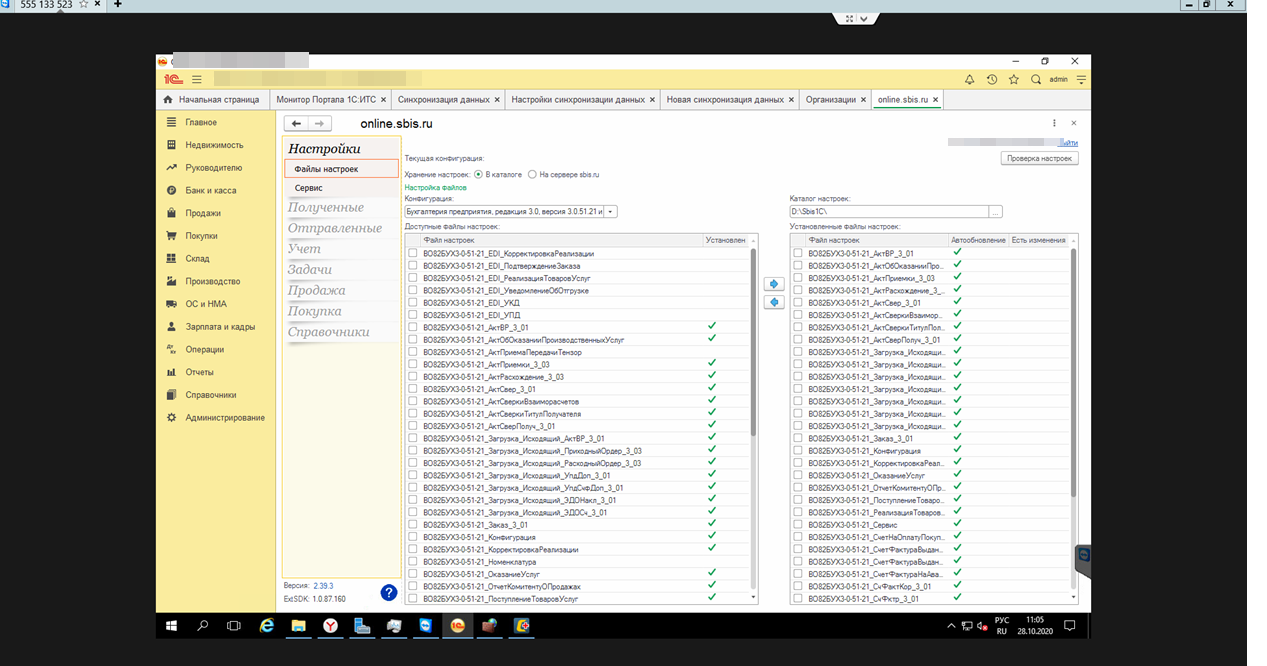 Установлена «Бухгалтерия предприятия» с модулем «Аренда и недвижимость» (рис.2). Рис.2 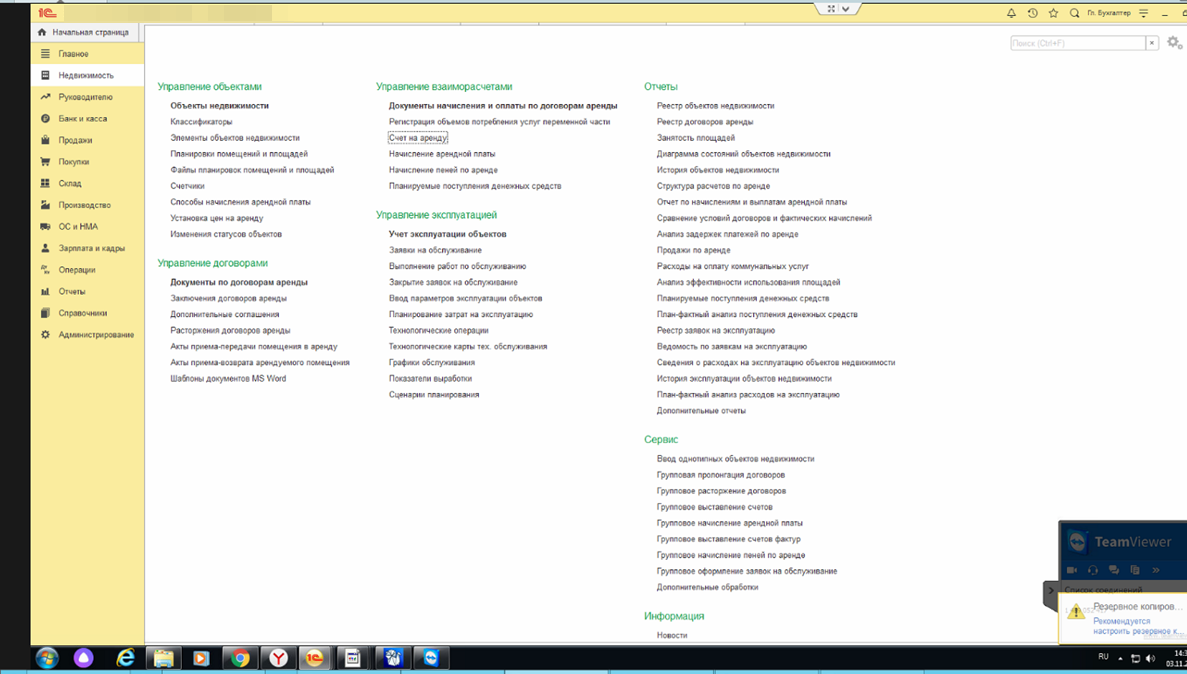 В разделе Недвижимость формируются документы реализации: счет на аренду (рис.3) и начисление арендной платы (рис.4)Рис.3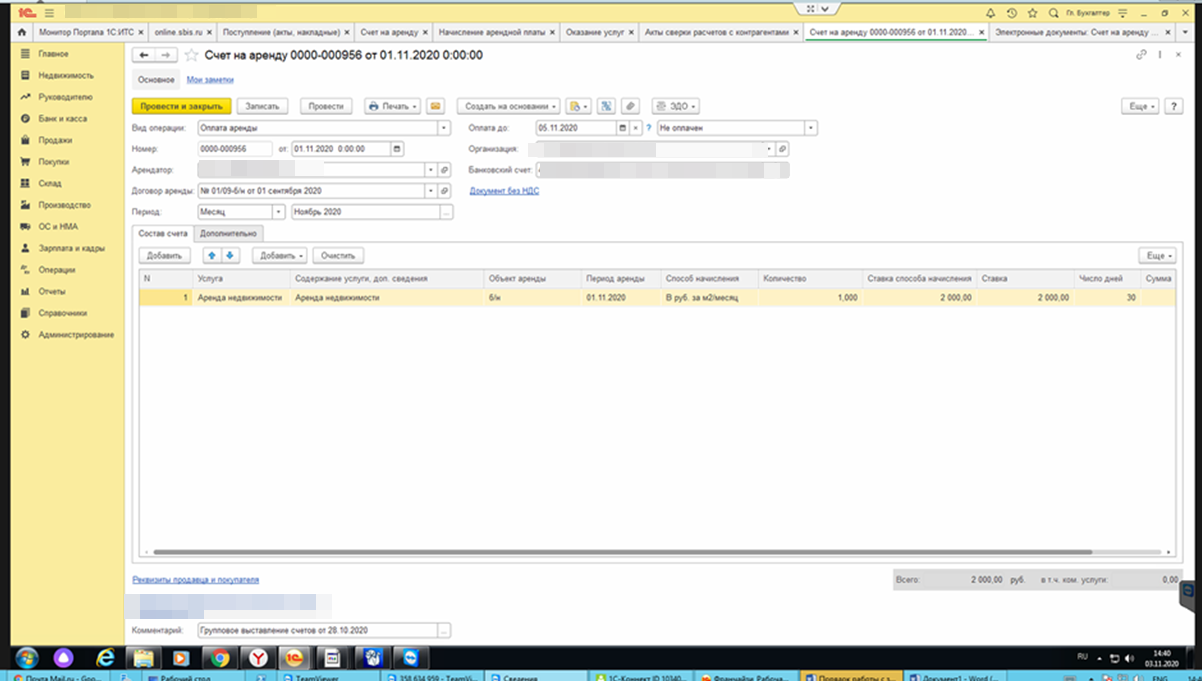 Рис.4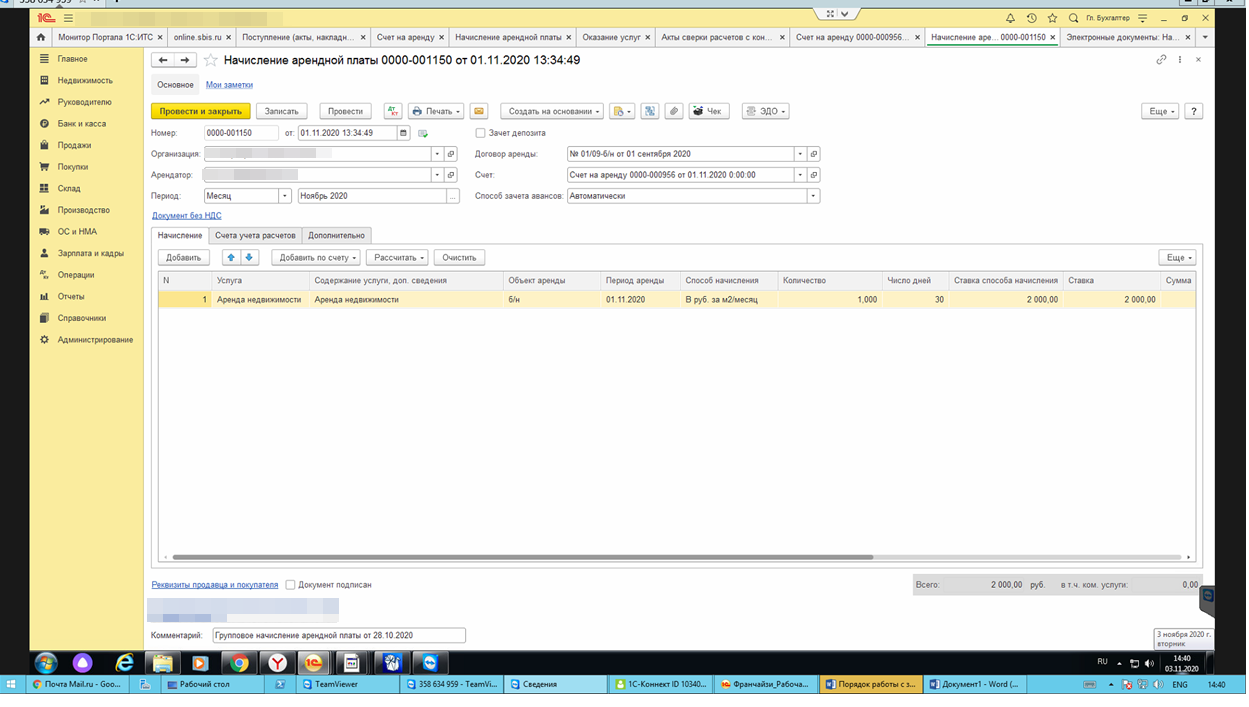 В раздел Продажи внешней обработки СБИС попадают документы реализации только из раздела Продажи 1С.Задача: нужно, чтобы документы- счет на аренду и начисление арендной платы из раздела Недвижимость попадали в раздел Продажи внешней обработки и, далее, направлялись контрагентам. Следует учесть:Кроме данной базы УК Южный (с модулем Аренда и недвижимость), есть еще базы стандартной 1С Бухгалтерии, к которой подключена стандартная внешняя обработка.    Документы в разделе продажи (счета на оплату, реализация) не ведутся. 